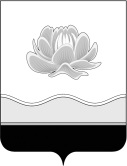 Российская Федерация                                   Кемеровская область - КузбассМысковский городской округСовет народных депутатов Мысковского городского округа(шестой созыв)Р Е Ш Е Н И Еот 22 июня 2022г. № 51-нОб увеличении фондов оплаты труда, должностных окладов и внесении изменений в решение Совета народных депутатов Мысковского городского округа от 24.12.2013 № 44-н «Об утверждении Положения о денежном содержании муниципальных служащих Мысковского городского округа»ПринятоСоветом народных депутатов Мысковского городского округа 21 июня 2022 годаВ соответствии со статьей 144 Трудового кодекса Российской Федерации, пунктом 4 статьи 86 Бюджетного кодекса Российской Федерации, статьей 22 Федерального закона от 02.03.2007 № 25-ФЗ «О муниципальной службе в Российской Федерации», руководствуясь пунктом 44 части 2 статьи 32 Устава Мысковского городского округа, Совет народных депутатов Мысковского городского округа р е ш и л:1. Увеличить с 01.06.2022 года на 10 процентов фонды оплаты труда муниципальным служащим Мысковского городского округа, с соответствующим увеличением размеров должностных окладов.2. Внести в Положение о денежном содержании муниципальных служащих Мысковского городского округа, утвержденное решением Совета народных депутатов Мысковского городского округа от 24.12.2013 № 44-н (в редакции решений от 25.12.2017 № 70-н, от 21.03.2018 № 18-н, от 28.12.2018 № 41-н, от 18.12.2019 № 64-н, от 20.05.2021 № 39-н, от 25.08.2021 № 55-н, 29.09.2021 № 70-н, от 22.12.2021 № 93-н) (далее – Положение) следующие изменения:2.1. пункт 2 статьи 2 дополнить предложением следующего содержания:«При индексации должностных окладов их размеры подлежат округлению до целого рубля в сторону увеличения.»;2.2. Приложение к Положению изложить его в новой редакции, согласно приложению к настоящему решению.3. Настоящее решение направить главе Мысковского городского округа для подписания и опубликования (обнародования) в установленном порядке.4. Настоящее решение вступает в силу на следующий день после его официального опубликования (обнародования) и распространяет свое действие на правоотношения, возникшие с 01.06.2022 года.5. Контроль за исполнением настоящего решения возложить на комитет Совета народных депутатов Мысковского городского округа по развитию экономики, бюджету, налогам и финансам, администрацию Мысковского городского округа.Председатель Совета народных депутатов                              Мысковского городского округа                                                                    А.М. КульчицкийИ.о. Главы Мысковского городского округа                                                     Е.В. КапраловПриложение к решению Совета народных депутатовМысковского городского округаот 22.06.2022г. № 51-н«Приложение к Положению о денежном содержании муниципальных служащих Мысковского городского округа РАЗМЕРЫ ДОЛЖНОСТНЫХ ОКЛАДОВ МУНИЦИПАЛЬНЫХ СЛУЖАЩИХ МЫСКОВСКОГО ГОРОДСКОГО ОКРУГАВысшая должностьПервый заместитель главы Мысковского городского округа 				20669Заместитель главы Мысковского городского округа,                                                   19211Заместитель главы Мысковского городского округа - начальник управления                                                                                                                                             Ведущая должностьПресс- секретарь главы Мысковского городского округа				14592Высшая должностьНачальник управления, председатель комитета						18241Главная должностьЗаместитель начальника управления,                                                                              16719Заместитель начальника управления - начальник отдела,Заместитель председателя комитета,Начальник самостоятельного отдела							Ведущая должностьНачальник отдела в управлении, комитете 						15505Заместитель начальника отдела, заведующий сектором,                                             13680консультант – советник    Старшая должностьГлавный специалист										10035Ведущий специалист 									8138Младшая должностьСпециалист 1-й категории									8138Специалист 2-й категории									8138Специалист											8138».